Synergie Naturopathie Paca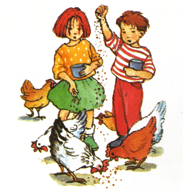 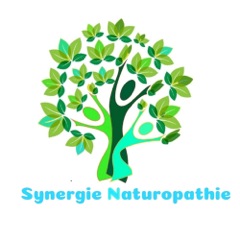 N° déclaration à la Direccte 93830579283 Préfecture PACA et datadocké. Rd 554 La Vignasse 83210 BelgentierSite : synergienaturopathiepaca.com    P/ 06.19.55.89.95  Mail : synergie.naturopathie.paca@gmail.com FICHE D’INSCRIPTION DE L’ELEVE 2019-20Antenne PACANOM : 					PRENOM : Date de naissance : Adresse : N° de téléphone : Mail : Classes suivies, diplômes (joindre copies) : Situation professionnelle :  Situation familiale :Vos motivations : Votre projet professionnel :Comment avez-vous connu Synergie Naturopathie Paca :-------------------------------------Par le présent document, je m’engage à effectuer la formation de Naturopathe holistique enseignée par Monsieur BOISSON Bertrand fondateur de Synergie Naturopathie, dans la durée maximum de deux ans à partir de la date d’inscription. Les modules seront validés selon mon rythme de travail. L’inscription à la formation et les modules sont payables sur le site http://synergienaturopathiepaca.com ou par chèque au nom de La ferme de Beaugensiers sise à la Vignasse Rd 554 83210 Belgentier. Le code d’accès vous sera envoyé après paiement du module afin de pouvoir télécharger les cours. Un devoir clôturera chaque module et sera à envoyer à Maria-Luisa Weecksteen.Tarif 2019 : 2475€. Soit 150€ d’inscription + 75€ X 30 modules + 75 € de frais d’inscription à l’examen.Le formateur a des obligations de moyens vis-à-vis de ses élèves et l’élève s’engage à être assidu tout au long des 30 modules.Le présent document doit être complété avec une photo récente et signé. Il sera envoyé à :Maria-Luisa Weecksteen par mail : synergie.naturopathie.paca@gmail.com ou par courrier à La ferme de Beaugensiers Rd 554 la Vignasse 83210 Belgentier.Ce document vous sera renvoyé signé après étude et acceptation du dossier. Très cordialement.Date et signature					Mme Weecksteen date et signatureFait le					 	Directrice de l’ Antenne PacaLe 25 mai 2018 entre en application le Règlement Général sur la protection des Données (RGPD/GDPR) - Règlement européen n°2016/679, dit Règlement Général sur la Protection des Données du 14 avril 2016.

Conformément à ce règlement, je vous confirme que vos données personnelles ne seront en aucun cas délivrées à des tiers."